Modulo per la comunicazione di News/Eventi per il sito web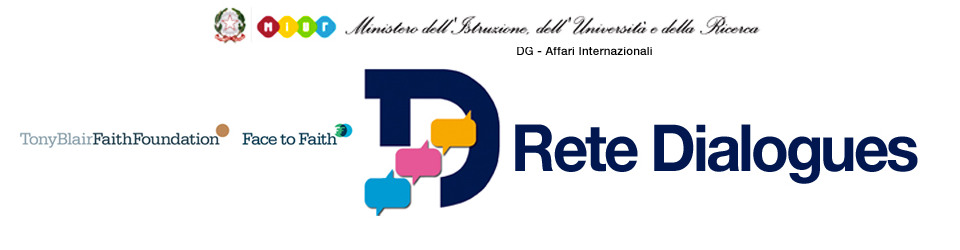 Compilare e spedire a helpdesk@retedialogues.it, allegando all’email anche foto ed eventuali documentiModulo per la comunicazione di News/Eventi per il sito webCompilare e spedire a helpdesk@retedialogues.it, allegando all’email anche foto ed eventuali documentiSCUOLA
CLASSE/IDOCENTE /IDATA DELL’EVENTOTITOLODESCRIZIONE e COMMENTO dell‘ EVENTO RIFERIMENTO MATERIALI(indicare i nomi dei file di foto(*), PDF, video caricati online o allegati alla scheda)(*) per favore scegliete con cura le foto da pubblicare, evitando i “doppioni”: ogni foto deve essere corredata di didascalia, che va scritta come titolo dell’immagine.(*) per favore scegliete con cura le foto da pubblicare, evitando i “doppioni”: ogni foto deve essere corredata di didascalia, che va scritta come titolo dell’immagine.